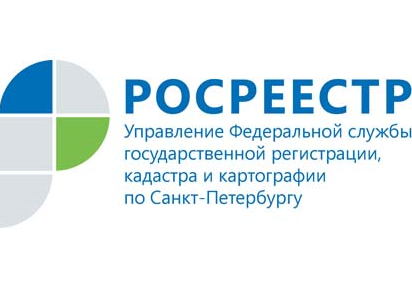 ПРЕСС-РЕЛИЗУправление Росреестра по Санкт-Петербургу напоминает об изменениях в порядке выдачи информации из ЕГРПС 1 января 2016 года в соответствии с Приказом Росреестра от 13 января 2015 года № П/1 изменяется порядок предоставления сведений, содержащихся в Едином государственном реестре прав на недвижимое имущество и сделок с ним (ЕГРП).Предоставляются филиалом ФГБУ «Федеральной кадастровой палаты Росреестра» по Санкт-Петербургу сведения в виде выписки из ЕГРП:– содержащей общедоступные сведения об объекте недвижимого имущества;– о переходе прав на объект недвижимого имущества;– о правах отдельного лица на имевшиеся (имеющиеся) у него объекты недвижимого имущества;– о признании правообладателя недееспособным или ограниченно дееспособным;а также справки о лицах, получивших сведения об объекте недвижимого имуществаПредоставляются Управлением Росреестра по Санкт-Петербургу сведения ЕГРП в виде:- справки о содержании правоустанавливающих документов;- копии правоустанавливающих документовПри  оплате государственных услуг о получении сведений из ЕГРП необходимо при выборе банковских реквизитов в офисе банка или терминале оплаты проверять наименование государственной услуги и получателя платежа.Реквизиты филиала ФГБУ «ФКП Росреестра» по Санкт-ПетербургуНаименование получателя платежа: УФК по г. Санкт-Петербургу(Отдел № 14, филиал ФГБУ «ФКП Росреестра» по Санкт–Петербургу, л/с 20726У80356)ИНН: 7705401340
КПП: 784243001
Номер счета получателя платежа: 40501810300002000001
Наименование  банка:   Северо-Западное  ГУ  Банка  России г. Санкт-Петербург  БИК: 044030001 КБК: 000 0 00 00000 00 0000 130 
ОКТМО: 40911000  
Наименование платежа:  Плата за предоставление сведений из ЕГРП.С 1 января 2016 для получения сведений из ЕГРП заявители по-прежнему могут обращаться в офисы МФЦ, расположенные во всех районах города.Для органов государственной власти, имеющих право на безвозмездное предоставление сведений ЕГРП, устанавливается аналогичный порядок обращения за указанными сведениями.